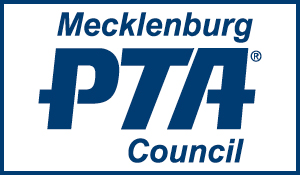 2020-2021 MEMBERSHIP FORMThis year due to the impact of COVID-19, the Meck PTA Council board has restructured the Mecklenburg PTA Council membership cost. Instead of three tiers of membership, there are only TWO tiersAnnual Dues are as Follows:		Local units with 1-149 members as of Nov. 1 $30.00		Local units with 150+ members as of Nov. 1 $50.00Please remit dues by check made payable to Meck PTA Council (along with the form below) by November 4, 2020, and mail to:Mecklenburg PTA CouncilP.O. Box 33694 Charlotte, NC 28233Email any questions to meckptatreasurer@gmail.com______________________________________________________________________________Unit Name _____________________________________ Email ______________________Unit President __________________________________ Email ______________________President’s Signature ____________________________________ Date _____________# of Members _________ 		Amount Enclosed $___________________